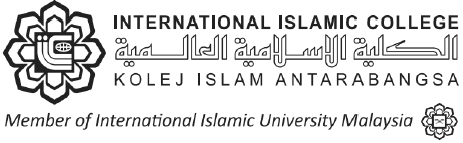 COLLECTION OF ACADEMIC SCROLL ON BEHALF VIA REPRESENTATIVEDate :DirectorAcademic And Students Affairs DivisionInternational Islamic CollegeDear Sir/ Madam,COLLECTION OF SCROLL & ACADEMIC TRANSCRIPT ON BEHALF VIA REPRESENTATIVEI am a graduate of International Islamic College. My personal particulars are as follows :Name              	 	: ____________________________________Matric No.		: ____________________________________ MyKAD/ Passport No.   	: ____________________________________Programme	  	: ____________________________________HP No.			: ____________________________________E-mail:              	   	:_____________________________________I hereby authorise the following person to collect my scroll and academic transcript on my behalf : Name of Representative : ____________________________________________________________________                                                                                     (In capital letter)MyKAD/ Passport No.   	: _____________________________Telephone No.		: _____________________________Relationship 		: _____________________________Attached herewith is the certified documents for your reference :Copy of graduand’s matric card Copy of graduand’s MyKAD/ Passport Copy of representative’s identity card I hereby agree that IIC will not be held responsible for any damages or lost of the academic scroll collected on my behalf.Thank you.Yours sincerely								…………………………………………… 					..............................................................		(Graduate’s Signature)								(Date)